.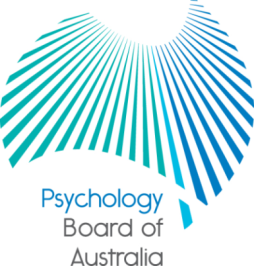 Policy for overseas qualified applicants for registrationSummaryThe Psychology Board of Australia (the Board) provides for the protection of the public by ensuring that only psychologists who are suitably trained and qualified to practise in a competent and ethical manner are registered. The Board fulfils its role through the powers defined in the Health Practitioner Regulation National Law, as in force in each state and territory (the National Law).The Board sets the registration standards that define the requirements applicants or registrants need to meet to obtain or maintain registration. Registration standards must be approved by the Australian Health Workforce Ministerial Council (Ministerial Council) before they can take effect.The Board must be certain that applicants meet the required registration standards before granting general registration. As such, overseas qualified applicants must demonstrate that their qualifications and supervised experience are substantially equivalent to the qualifications required by the General registration standard.Individuals who are required to undertake a period of supervised practice in order to become eligible for general registration may apply for provisional registration. Applicants for provisional registration must demonstrate that their qualifications are substantially equivalent to the qualifications required by the Provisional registration standard and that they meet the other required registration standards published on the Board’s website: www.psychologyboard.gov.au. Who does this policy apply to?This policy applies to psychologists who hold overseas qualifications and who are applying for registration in Australia.This policy does not apply to psychologists with registration and a current practising certificate from New Zealand who apply for registration under the Trans-Tasman Mutual Recognition Agreement.LegislationSection 53(b) of the National Law states that an individual is qualified for general registration in a health profession if the individual holds a qualification the National Board established for the health profession considers to be substantially equivalent, or based on similar competencies, to an approved qualification.RequirementsAssessment of qualificationsThe Board has determined that the qualifications that lead to general registration are:a six year accredited sequence of studya five year accredited sequence of study followed by a one year Board approved internship (5+1)a four year accredited sequence of study followed by a two year Board approved internship (4+2), or,a qualification that in the Board’s opinion is substantially equivalent to either (a), (b) or (c).In addition to the completion of an approved qualification the Board requires all overseas qualified applicants to pass the National Psychology Examination before accepting an application for general registration.When any of an applicant’s psychology qualifications for any class of registration are not accredited by the Australian Psychology Accreditation Council (APAC), the qualifications must be assessed as part of an application for registration to determine their equivalency to an APAC accredited sequence of study.The outcome of this assessment will determine the requirements for general registration. There are four possible outcomes.Qualifications are equivalent to three years of study or less in psychology: applicants are not eligible for any class of registration. Further study must be completed to become eligible. Courses that lead to eligibility for registration are available from www.psychologycouncil.org.au. Qualifications are equivalent to a four year accredited sequence of study in psychology or five years of study in psychology applicants must complete a minimum of two years (3,080 hours) of a Board-approved internship as a provisional psychologist and sit and pass the National Psychology Examination.Qualifications are equivalent to a six year accredited sequence of study in psychology: applicants who are unable to demonstrate that their qualifications and supervised practice is ‘substantially equivalent’ must complete a three month transitional program while registered as a provisional psychologist under section 62 of the National Law, and sit and pass the National Psychology Examination.  Qualifications are equivalent to five years or six years of study in psychology by research: applicants must complete a minimum of two years (3,080 hours) of a Board-approved internship as a provisional psychologist and sit and pass the National Psychology Examination.Reduction in internship requirementsThe length and requirements of the internship may be reduced if the applicant has completed an internship or other formal supervised practice that led to one or more of the following:registration as a psychologistendorsement in an area of practice as a psychologistmembership of a professional psychological body, and/ora qualification assessed as equivalent to five years of study in psychology.Other supervised practice overseen by a regulatory body that led to the granting of the right to practise as a psychologist may also be considered by the Board.A reduction in requirements will not be automatically granted. The internship or supervised practice must, in the Board’s opinion, be substantially equivalent to the Psychology Board of Australia internship program set out in the Guidelines for 4+2 internship programs. Applicants will be required to provide substantial evidence of their supervised practice and details of the regulatory framework under which this practice occurred for the Board’s consideration (e.g. registration standards, guidelines for membership, governance of supervised practice, etc.).Where the applicant holds a qualification assessed as equivalent to five years of study in psychology, a reduction in requirements may be granted where the applicant can demonstrate that the fifth year of study was substantially equivalent to an APAC accredited Graduate Diploma of Professional Psychology. At a minimum, the fifth year of study must consist of the following:coursework weighted at between 60 and 75% of the credit point value that provides foundational education and training in the core capabilities and attributes required for safe and competent psychological practice, andskills training weighted at between 25% and 40% of the credit point value that provides education and training in practical professional skills and knowledge complimented by a minimum of 300 hours of logged supervised practice.Applicants seeking a reduction on these grounds should refer to Section 5 of the APAC Accreditation Standards which sets out the full requirements for the 5th year of study (see www.psychologycouncil.org.au). Certified copies of course handbooks and supervision logs should be submitted with the application.Applicants will typically need to complete either a Board-approved internship, course of study, or a transitional program to develop these capabilities regardless of the outcome of any application for a reduction in the internship requirements. Where a reduction is granted, all the core capabilities must be satisfactorily demonstrated during the internship.Transitional programAPAC Standard 5.1.12 (b) requires all graduates of accredited postgraduate degrees to have demonstrated capabilities in Australian ethical, legal and professional matters and cross-cultural studies relevant to an Australian context. Even where the Board considers that an applicant’s qualifications and supervised practice meet all other requirements for general registration, the applicant must still demonstrate that their overseas supervised practice included training in legal, ethical and professional issues, and cross-cultural issues relevant in an Australian context that is ‘substantially equivalent’ to that required by APAC standard 5.1.12 (b). Those applicants who are unable to demonstrate substantially equivalent training and supervised practice in legal, ethical and professional and cross cultural issues relevant in an Australian context must complete a minimum three month transitional program while registered as a provisional psychologist to develop these capabilities.The transitional program requires the applicant to:receive individual supervision with a Board-approved supervisor at a minimum of one hour per fortnight with a focus on Australian ethical, legal and professional matterswork in a Board approved psychology setting/work role  for at least 17.5 hours per week (note, provisional psychologists are not permitted to work independently or establish an independent private practice), andsit and pass the National Psychology Examination, andat the end of the transitional period, the supervisor must submit a report to the Board indicating that the applicant has demonstrated capabilities in ethical, legal and professional matters and cross-cultural studies relevant to an Australian context as set out in the Guidelines for 4+2 internship program. This must be assessed through direct observation by the supervisor of at least two assessment sessions and at least two intervention sessions completed by the applicant.On successful completion of the requirements, the applicant can apply for general registration. The Board has determined that the requirement to undertake a transitional program will be effective from 1 July 2013. DefinitionsThis policy takes the position that the term ‘qualification’ in the general registration standard refers to a university qualification and any subsequent internship or supervised practice completed under a relevant authority or professional body. Accredited sequence of study – means a sequence of tertiary study in psychology comprising one or more qualifications accredited by APAC.AHPRA means the Australian Health Practitioner Regulation Agency.APAC means the Australian Psychology Accreditation Council.Board means the Psychology Board of Australia established under section 31 of the National Law.Internship refers to the pathway to general registration undertaken by provisional psychologists that is based on Board approval of the supervision plan, supervisor/s, and work roles/placements for the internship program.National Law means the Health Practitioner Regulation National Law, as in force in each state and territory of Australia.Practice refers to the practice of psychology as defined under the Guidelines for the 4+2 internship program: provisional psychologists and supervisors.Provisional psychologist means a person registered as a provisional psychologist under part 7 of the National Law.Psychologist means a person who holds general registration as a psychologist under Part 7 of the National Law.Study in psychology by research means a research-only higher degree qualification. APAC does not accredit research-only higher degrees so an overseas qualification which does not match APAC requirements for the level of coursework, practica and skills training is not considered equivalent to a six year accredited sequence of studySupervisor, or Board approved supervisor or principal supervisor means a person who holds general registration as a psychologist and who has been approved by the Board, to supervise provisional psychologistsAuthorisationPsychology Board of AustraliaDate of issue: 6 April 2011ReviewThis policy will be in effect from 6 April 2011. The Board will review this policy at least every three years.Last reviewed: 28 June 2013